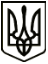 МЕНСЬКА МІСЬКА РАДАВИКОНАВЧИЙ КОМІТЕТ РІШЕННЯ28 січня 2022 року	  м. Мена                            № 07Про затвердження плану заходів         На виконання постанови Кабінету Міністрів України від 04 серпня 2021 року № 817 «Деякі питання реалізації експериментального проекту з організації в територіальних громадах соціальної роботи із сім’ями та дітьми, які належать до вразливих груп населення та перебувають у складних життєвих обставинах», на підставі наказу Міністерства соціальної політики України від 23.12.2021 № 721 «Про участь територіальних громад у реалізації експериментального проекту та апробації», розпорядження Менської міської ради від 20.09.2021 № 331 та з метою підвищення ефективності роботи з виявлення сімей та дітей, які належать до вразливих груп населення та/або перебувають у складних життєвих обставинах, надання їм комплексу соціальних послуг, спрямованих на подолання складних життєвих обставин, мінімізацію їх наслідків, виконавчий комітет Менської міської радиВИРІШИВ:      1. Затвердити  План заходів з реалізації експериментального проекту з організації в Менській міській територіальній громаді соціальної роботи із сім’ями та дітьми, які належать до вразливих груп населення та перебувають у складних життєвих обставинах (додається).       2. Відділу соціального захисту населення, сім’ї, молоді та охорони здорв’я та Комунальній установі «Менський міський центр соціальних служб» Менської міської ради забезпечити організацію виконання даного плану.       3. Контроль за виконанням рішення покласти на заступника міського  голови з питань діяльності виконавчих органів ради Прищепу В.В.Міський голова							   Геннадій ПРИМАКОВ